Сотрудники ГИБДД  проверят перевозку детей.
      В целях предупреждения дорожно-транспортных происшествий с участием детей, в рамках проведения профилактической акции «Осенние каникулы», 28.10.2020 года в период времени с 07:00 до 09:00 часов сотрудниками ГИБДД ОМВД России по Усть-Катавскому городскому округу запланировано проведение целенаправленного профилактического мероприятия по контролю за перевозкой детей в транспортных средствах вблизи образовательных организаций.Напоминаем, перевозка детей в возрасте младше 7 лет в легковом автомобиле и кабине грузового автомобиля, конструкцией которых предусмотрены ремни безопасности, должна осуществляться с использованием детских удерживающих систем (устройств), соответствующих весу и росту ребенка.
Перевозка детей в возрасте от 7 до 12 лет в легковом автомобиле и кабине грузового автомобиля, конструкцией которых предусмотрены ремни безопасности, должна осуществляться с использованием детских удерживающих систем (устройств), соответствующих весу и росту ребенка, или с использованием ремней безопасности, а на переднем сиденье легкового автомобиля – только с использованием детских удерживающих систем (устройств), соответствующих весу и росту ребенка.
Совершение административного правонарушения, предусмотренного части 3 статьи 12.23 Кодекса об административных правонарушениях Российской Федерации (нарушение требований к перевозке детей), влечет наложение административного штрафа в размере 3000 рублей.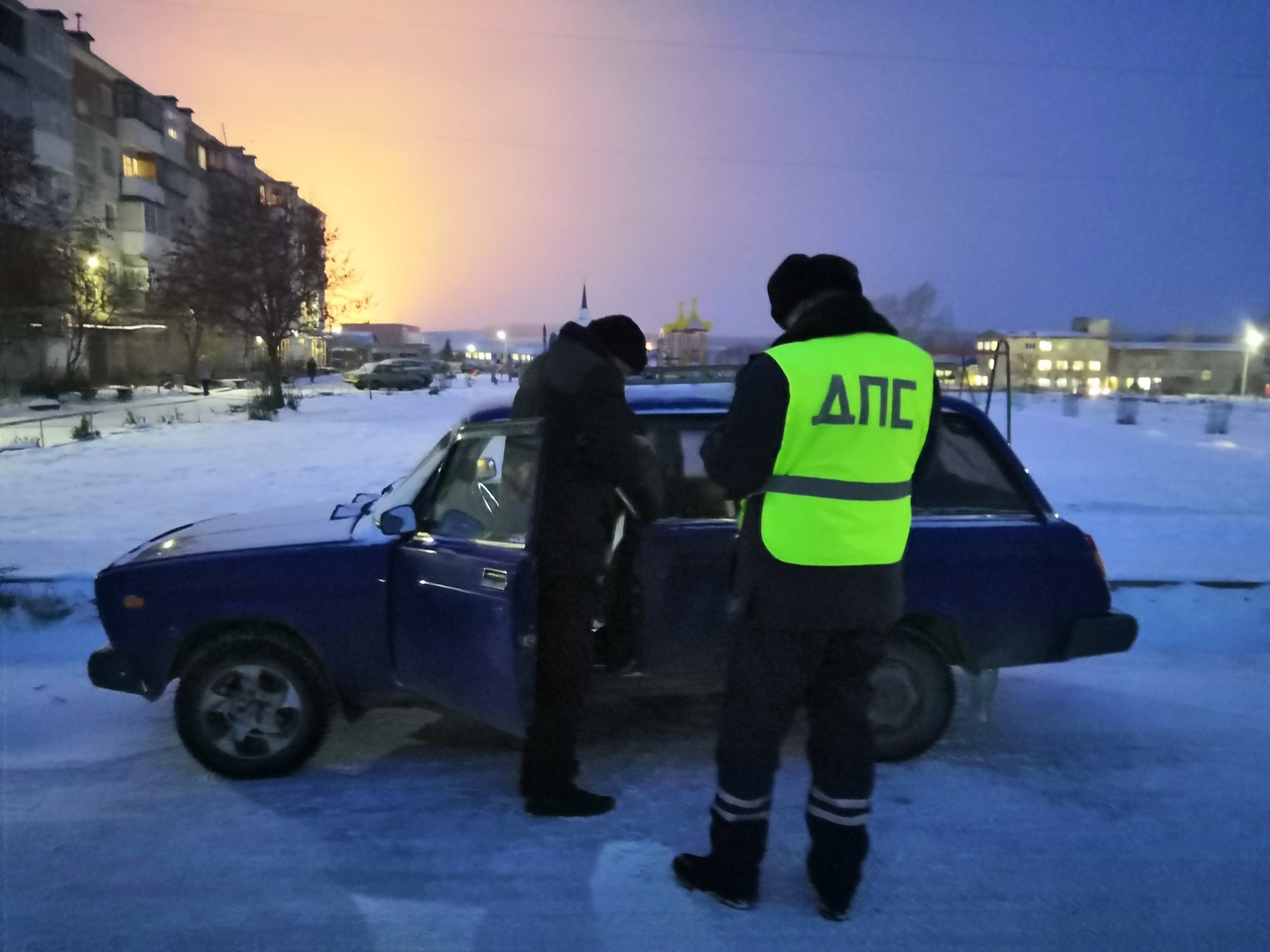 